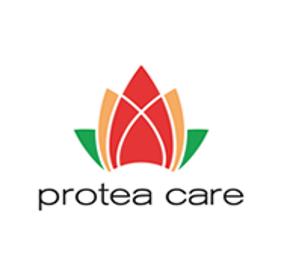 Nikolausfeieram 06.12.2023 ab 15:00 Uhr 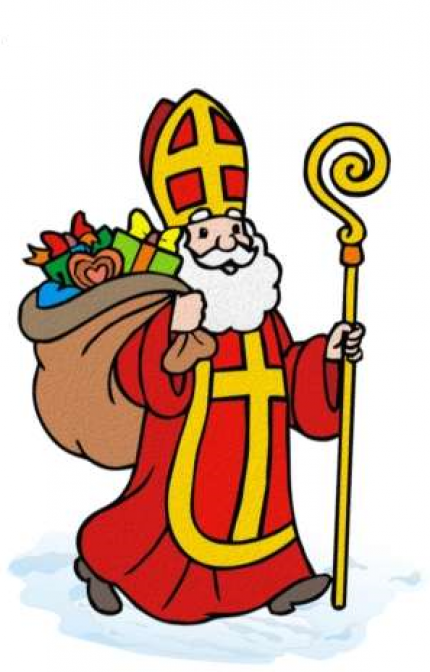 auf dem Wohnbereich 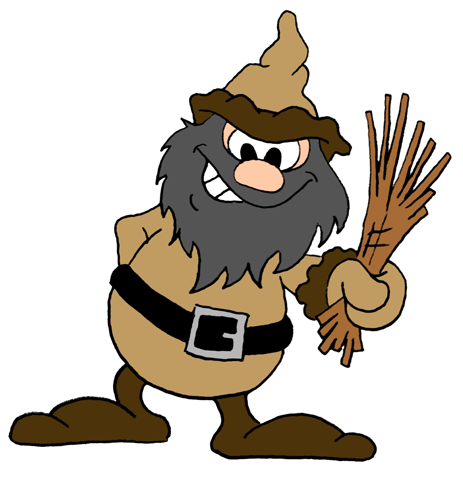 